Приложение 2.Текст для рассылки по родительским чатамУважаемые родители! С 21 апреля стартует пригласительный этап Всероссийской олимпиады школьников. Он проводится по математике, физике, химии, биологии, астрономии, информатике. Это тест драйв одной из самых масштабных и важных олимпиад РФ. Задания рассчитаны на обучающихся 3-10 классов. Но принять участие в ней может абсолютно любой! Школьник, родитель, педагог, директор школы…Пригласительный этап это возможность: учащимся - попробовать себя в олимпиадном движении и проверить свой уровень знаний;родителям - оценить сложность заданий, понять какие компетенции нужно развивать  детям.Важно! Оценки за выполненную олимпиадную работу не выставляются, не идут в зачет по учебе – результаты видны только участнику. Регистрируйтесь прямо сейчас на http://siriusolymp.ru  и участвуйте вместе со своими детьми. Заявиться на http://siriusolymp.ru   необходимо до 21 апреля!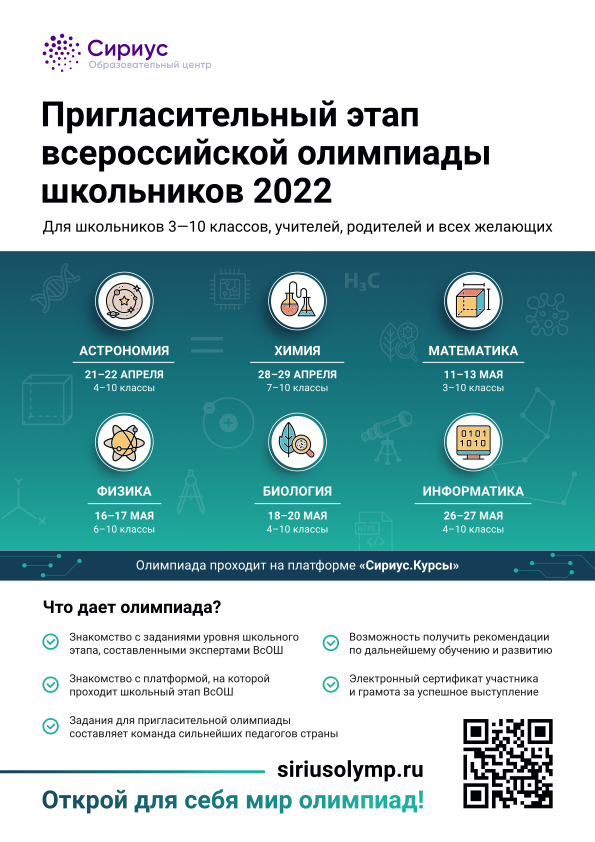 